Charakteristika třídy MOTÝLCI Školní rok 2022/2023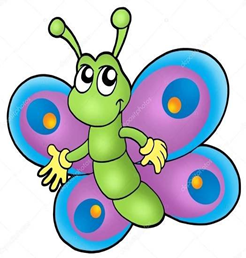 Učitelky: Klára Kyvalová                 Kamila PodráskáAsistent pedagoga: Petra PohnánováSkladba třídy:Třídu Motýlků navštěvují děti ve věku od 5 do 7 let. Je zde zapsáno 23 dětí, z toho 11 dívek a 12 chlapců. Tato třída vznikla spojením dětí, které již třídu „Motýlků“ navštěvovaly a větší částí třídy „Berušky“, jeden chlapec navštěvoval třídu „Sluníček“. Dvacet tři dětí je ve věku, kdy navštěvují poslední ročník mateřské školy, jelikož by měly po prázdninách zahájit povinnou školní docházku. Z tohoto počtu jsou 2 děti, které mají odklad povinné školní docházky o jeden školní rok. Všichni tedy plní povinnou předškolní docházku. Jedno dítě vyžaduje speciální vzdělávací potřeby. S dětmi pracují třídní učitelky Klára Kyvalová a Kamila Podráská. Pro podporu individualizace vzdělávání dítěte doplňuje personální obsazení třídy asistentka pedagoga paní Petra Pohnánová.Výchovně vzdělávací práce:Hlavním úkolem bude všechny děti začlenit do kolektivu a pokračovat v rozvoji prosociálních vztahů ve třídě. Celoročním vzděláváním nás bude provázet skřítek Hříbeček, maskot třídy. Třídní vzdělávací program pro letošní rok jsme s kolegyní pojmenovaly „Lesní skřítek Hříbeček, má u Motýlků svůj domeček“ a vychází ze Školního vzdělávacího programu „Otevíráme dveře do světa poznání“, z jehož dílčích vzdělávacích cílů, očekávaných výstupů a klíčových kompetencí vycházíme. Vzdělávací program využívá činnosti s prvky enviromentální výchovy, hry, tvořivosti a experimentu. Jako preventivní prvek při řešení konfliktů a spokojeného společného soužití používáme společně stanovených třídních pravidel. Zaměřujeme se na přípravu pro vstup do základní školy, enviromentální výchovu, rozvoj pohybových dovedností, zdokonalování komunikačních dovedností a rozvoj řečových schopností, předmatematických a předčtenářských dovedností, jemné motoriky, trénink pozornosti a logického myšlení, sluchové a zrakové percepce, smyslového vnímání, samostatného rozhodování při řešení situací, samostatnost v sebeobsluze, kooperaci mezi dětmi. Součástí TVP jsou i činnosti rozvíjející děti po stránce hudební a výtvarné, které jsou dětmi velmi oblíbené. Chybět nebude ani minitenisová průprava pod vedením pana trenéra i paní učitelky.Prioritou tohoto roku je příprava pro vstup do základní školy, zdokonalování grafomotoriky dětí, tiché, tolerantní prostředí, získávání vetší samostatnosti v sebeobslužných i pracovních činnostech, zdokonalování hrubé i jemné motoriky. Naším úkolem je cílený rozvoj ve všech oblastech připravenosti k budoucí školní docházce. Pokroky i podněty k procvičení budeme pravidelně konzultovat s rodiči a budeme společně dbát na úspěšný posun směrem vpřed. Rodiče mají během celého roku možnost přijít na individuální konzultační hodiny. Pracovní listy a jiné práce dětí, mají rodiče k dispozici k nahlédnutí v šatně i s popisem činnosti a cílem.Pravidla třídy:Pokud děti mají pravidla nějakým způsobem přijmout a pokládat je za svá, pak je třeba zajistit, aby jim všechny děti rozuměly. Pravidla jsou dětem předkládána pomocí skřítka Hříbečka. Hříbeček dohlíží na správné chování a jednání dětí ve třídě. Třídní pravidla jsme si společně vytvořily, aby nám bylo ve třídě příjemně a cítili jsme se bezpečně. Hračkové pravidloTalířkové pravidloPusinkové pravidloOuškové pravidloPostýlkové pravidloSrdíčkové pravidloKapičkové pravidloŠnečkové pravidloStrava:Stravu zajišťuje školní jídelna U Tenisu. Strava je pestrá, obsahuje dostatek ovoce a zeleniny. Vedeme děti k základním pravidlům stolování a k samostatnosti při jídle. Děti do jídla nenutíme, ale motivuje je k tomu, aby jídlo alespoň ochutnaly. Po celý den mají děti k dispozici vlastní lahev s pitím a několikrát denně jsou pobízeny k tomu, aby se napily.Spolupráce s rodiči:Učitelky jsou denně s rodiči dětí v kontaktu, při ranním příchodu a odpoledním odchodu předáváme děti osobně v šatně. Rodiče jsou informování v šatně o náplni TVP, stejný obsah uveřejňujeme i na webových stránkách v odkaze Třída Motýlci – aktuality – učíme se. Rodiče, pokud mají zájem, mohou si duálním způsobem zjistit vše o dění v prostředí třídy.V rámci spolupráce s rodiči jsme se rozhodly pro víkendové putování našeho maskota Skřítka Hříbečka domů. Každý víkend dostane jedno dítě skřítka domů, společně s deníkem. Do deníku budou rodiče společně s dítětem zaznamenávat, co o víkendu prožili. Nalepit mohou například fotografii či zakreslit obrázek a stručně popsat, co zažili.Dále pro rodiče připravujeme spoustu společných akcí mimo běžnou výchovně vzdělávací činnost – drakiáda, BU BU stezka, vánoční jarmark, zpívání koled u stromečku, vánoční vystoupení na náměstí TGM, velikonoční jarmark, zahradní slavnost a jiné. Celoroční projekty rozvoje pohybových dovedností v rámci ŠVP:Projekt „Hrajte s námi minitenis“ – minitenisová školaZáměr:
Minitenis je určen pro děti ve věku od 4 do 7 let. V rámci tohoto projektu děti absolvují trénink zaměřený na zvládnutí základních dovedností hry. Jedná se především o rozvoj tenisových dovedností, rozvoj pohybového aparátu a hrubé motoriky. V dětech je posilován vztah ke sportu a pohybu obecně.Cíl:rozvíjení tenisových dovednostízískávání teoretických znalostí o hřerozvíjení pohybových schopnostírozvíjení zdravé soutěživostiSaunováníZáměr:
Saunování v podstatě představuje vzestup tělesné teploty do úrovně umělé horečky.
A opětný pád k normální teplotě. Především vzestup teploty během saunování má
prokazatelný vliv na déletrvající změny hladin imunoglobinů. Výskyt imunoglobinu   
na sliznici dýchacích cest brání pronikání mikrobů. Jeho hladina klesá sedmý den 
po saunování. To je důvod k pravidelnému saunování jednou za týden. Vlivem tepla
na dýchací cesty se uvolňuje hladké svalstvo drobných průdušinek a odstraňuje se hlen.
Bezprostředně během saunování se zlepšuje průchodnost dýchacích cest a usnadňuje se
přístup vzdušného kyslíku do krve a plic.Cíl:
Saunování zlepšuje vlastní obranný systém organismu, zlepšuje periferní krevní oběh,
prohlubuje dýchání, odstraňuje svalovou únavu, vede k ústupu astmatických potíží, 
působí příznivě na duševní zdraví, odstraňuje napětí a vyvolává dobrou náladu.
Psychologové uvádějí, že pravidelné saunování vede i ke zvýšení osobní odvahy a 
sebevědomí.„Se sokolem do života“ - svět nekončí za vrátky, cvičíme se zvířátkyZáměr:
V projektu s názvem Se Sokolem do života aneb Svět nekončí za vrátky, cvičíme se zvířátky, se zaměřuje na nejmladší generaci - na předškoláky. U této věkové kategorie je důležité, aby si děti osvojily základy svých schopností a mohly se v pozdějším životě dále rozvíjet a zdokonalovat. Rozvoj pohybové gramotnosti patří mezi základní pilíře. V projektu Se Sokolem do života se děti učí vnímat pohyb jako přirozenost a součást jejich života a to díky kladné motivaci, při které je všemi aktivitami provází postavičky zvířátek.Cíl:rozvíjení pohybových dovednostízdokonalení při manipulaci s náčinímrozvíjení lokomočních dovednostírozvíjení rychlosti, síly a vytrvalostiZpracovaly:   Klára Kyvalová, učitelka                       Kamila Podráská, učitelka